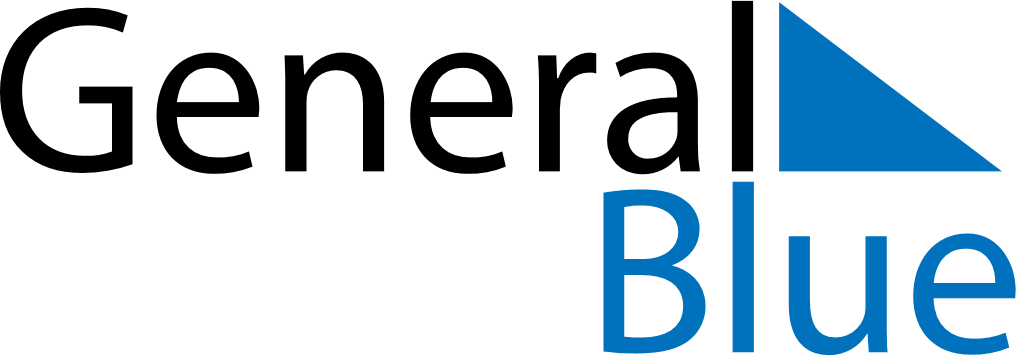 November 2023November 2023November 2023November 2023United StatesUnited StatesUnited StatesMondayTuesdayWednesdayThursdayFridaySaturdaySaturdaySunday123445678910111112Veterans Day (substitute day)Veterans DayVeterans Day13141516171818192021222324252526Thanksgiving DayDay after Thanksgiving Day27282930